Psychological Services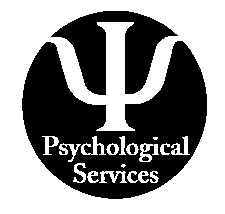 State Center Community College DistrictFresno City College Psychological Services (559) 443-8687Reedley College Psychological Services (559) 638-0328 ext. 3210Madera Campus Psychological Services 559-675-4854                               Clovis Community College Psychological Services (559) 325-5377Crisis Intervention and Emergency ServicesLow-Cost/Medi-Cal Psychological Services and Mental Health ProvidersYou may also: (1) contact your insurance carrier and request a list of psychotherapy providers; (2) visit psychologytoday.com to search for local providers; (3) contact your primary care physician for a referral; (4) explore online forms of therapy such as talkspace.com and healthlinknow.comFresno Police911 or 559-621-700024 Hour servicesClovis Police911 or 559-324-280024 Hour servicesSuicide & Crisis HotlineEnglish: 1-800-273-8255En Espanol: 1-888-628-945424 Hour servicesFree and ConfidentialRape Counseling of Fresno (RCS)559-222-727324 Hour servicesExodus Recovery Crisis Stabilization Center (CSC)4411 E. King Canyon RoadFresno, CA 93702559-453-100824 Hour psychiatric crisis center, all year.Mental health assessments,medication evaluation and managementtherapeutic interventionsCentral Valley Crisis & Suicide Hotline 1-888-506-599124 Hour servicesImmediate and consistent support for individuals in crisis or experiencing a suicidal crisis.TrevorLifeline- LGBTQ+ Youth Crisis Hotline1-866-488-738624 Hour servicesSafe and Judgement free place.Crisis Text Line74174124 hour crisis text responseFresno City College Campus PD559-244-591124 Hour servicesFresno Family Counseling Center5151 N Palm Ave, Suite 200Fresno, CA 93704559-229-3085Counseling programs: Individuals, family, couple, group, low cost child.Other groups are available Fresno City College Psychological Services.559-442-4600Open 8:00am – 5:00pm. Walk-ins are welcome.On-Site Counselling Program4812 E. Butler Ave. (S.E corner of Chestnut and Butler)559-453-8050By Appointment, day, or early evening.$5 CO-PAY per Session.Counseling for: Individuals, family, couples, group, and many moreW. Gary Cannon Psychological Service Center-California School of Professional Psychology at Alliant International University 5130 E. Clinton Way, Fresno559-253-2277Outpatient psychotherapy: Individual, family, group, couples. Psychological testing: Juvenile forensic, educational, disability, general clinical Costs based on sliding scale. (Accepting new clients)Marjaree Mason Center, Fresno 1600 M. St.Fresno, CA 93721559-237-4706Provides legal assistance, Counselingsafe houses & crisis support group therapy for victims of domestic violence.Central Valley Wellness Center Counselling Services1478 W. Shaw AveFresno, CA 93711CVWC.CARESpanish service available.Taking new clients & immediate appointments. Night and weekend appointments. Medi-Cal.Fresno County Behavioral Health - Adult Services 4441 E. Kings Canyon RoadFresno, Ca 93703 559-600-4099 (Adults)Outpatient psychological services.Costs based on sliding scale Some insurance accepted, such as Medi-Cal.Fresno County Behavioral Health - Adult Services 4441 E. Kings Canyon RoadFresno, Ca 93703 559-600-5755 (Older Adults)Outpatient psychological services.Costs based on sliding scale Some insurance accepted, such as Medi-Cal.Fresno County Behavorial Health – Urgent Care Wellness Center4441 E. Kings Canyon RoadFresno, Ca 93703559-600-9171Only treats adults. New mental health walk-ins. Spanish speaking.  Medi-Cal and Medicaid, no sliding scale.Fresno County Behavioral Health –Child Services (Heritage Center)3133 N. Millbrook AveFresno, CA 93703559-600-8918Outpatient psychological services for children 0-17. Some insurances accepted. Medi-Cal. No sliding scale.Turning Point- Rural Mental HealthPinedale Clinic: 40 East Minarets AveReedly Clinic: 1311 11th St.Sanger Clinic: 225 Academy Ave Kerman Clinic: 275 S. Madera St- Suite 404855-343-1057 (one number for all clinics)Psychiatric services: children, adolescents, adult, older adult, seriously mentally ill clients.  Psychiatric vvaluations Medication management & health education Educational/support groups, supportive housing placement, money management, Accepts Medi-Cal and individuals without insurance or source of income.Hinds Hospice Center for Grief and Healing.2490 West Shaw Ave 3101Fresno, CA  93711559-248-8579Provides workshops and group counseling for all ages. Accepts almost all insurances depending on insurance plans including Medi-Cal. Offers a sliding scaleExpressions Counceling Center559-573-7991Accepting New Clients Accepts Medi-Cal Kathleen Munsell1617 W. Shaw Ave, Suite E.Fresno, CA 93711559-475-0210Provides individual, family, and couples therapy; Parenting classes and coaching; and psychological, neuropsychological, and developmental testing.Promesa Behavioral Health7120 N Marks Ave, Suite 110 Fresno, Ca 937112815 G Street Merced, CA 95340559-439-5437209-725-3114Services include licensed therapeutic foster care, adoption, chemical dependency counseling, psycho-education and tele-psychiatric services, level 12 residential treatment for females, males, juvenile sex offenders, and pregnant and parenting teens and their infants.Sniffin Pschology Group 6777 N. Willow Ave.Fresno, CA 93710559-377-6848Provides therapy for ages 6 – 65+ for grief, trauma, LGBTQ, PTSD, etc. Does not accept Medi-Cal but does have a sliding scale.University Psychiatry Associates2210 E. Illonois Avenue, Suite 401Fresno, CA 93701559-320-0580Provides outpatient diagnostic elvatuation, medication management, psychotherapy, group therapy,etc. Not accepting new patients- booked until October 2019. Does not accept Med-Cal. They have a sliding scale if the patient does not have insurance.House Psychiatric Clinic1322 E. Shaw ave. Suite 210Fresno, CA 93710559-226-1316Provides care (medication), individual and group therapy, family and couples therapy; and evaluations, including psychological and neuropsychological testing. Accepts Medi-Cal and has a sliding scale.Swan Consulting Inc.20 N Dewitt AveClovis, CA, 93612559-575-8172Provides ABA therapy, individual therapy, support groups, educational counseling, social skills groups, early intervention services and diagnostic services.Synchrony of Visalia1810 S. Central st.Visalia, CA 93277559-635-4252Provides individual and group therapy; family and couples therapy child and adolescent therapy; and evaluations, including: psychological and neuropsychological and developmental testing.Does not accept Medi-Cal but has a sliding scale.Valley Health TeamClovis Community Health Center – 180 W. Shaw Ave, Ste B  Clovis, CA 93618Central Fresno Community Health Center – 4711 W. Ashlan Ave  Fresno, CA 93722(More locations on website!)Clovis: 559-203-6600Medi-Cal & Covered CA Application AssistanceBehavioral Health Family and Internal MedicineHealth EducationValley Health TeamClovis Community Health Center – 180 W. Shaw Ave, Ste B  Clovis, CA 93618Central Fresno Community Health Center – 4711 W. Ashlan Ave  Fresno, CA 93722(More locations on website!)Fresno: 559-203-6660Medi-Cal & Covered CA Application AssistanceBehavioral Health Family and Internal MedicineHealth EducationMadera Behavioral Health Services,  209 East 7th Street, Madera CA 93638   (559) 673-3508Emergency Psychiatric Services:Madera County (559) 673-3508  and  Toll Free (888) 275-9779**In Oakhurst: Oakhurst Counseling Center-OCC – 49774 Road 426 #D, Oakhurst (559) 683-4809**Community Action Partnership of Madera County Victim Services,  812 W. Yosemite Ave., Madera CA  93637(559) 661-100024 Hour Crisis line: 1-800-355-8989**In Oakhurst: 49269 Golden Oak Drive Ste. 200, Oakhurst CA  93644 (559) 658-8588**